コーヒーで政治を学び語る会私たちの政治カフェ・日野「私たちの政治カフェ・日野」は次のような原則に従って活動します開催案内　　　　　　　　　　　　　　　　　　会場案内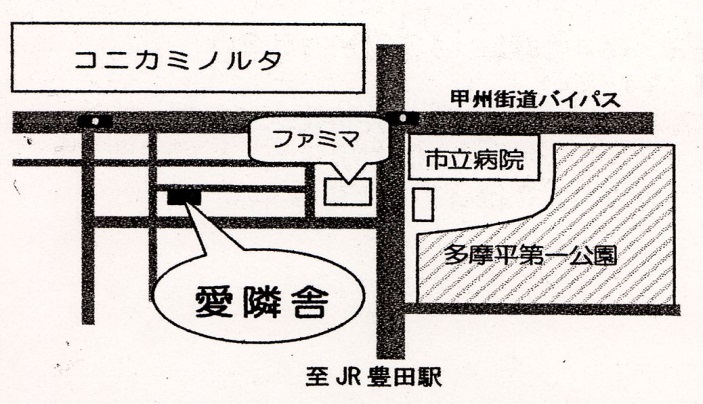 　　　　　　　　　　　　　　　　　　　　　　会場案内図私たち一人一人が知り・学び・考え・行動するために私たちの政治カフェ・日野